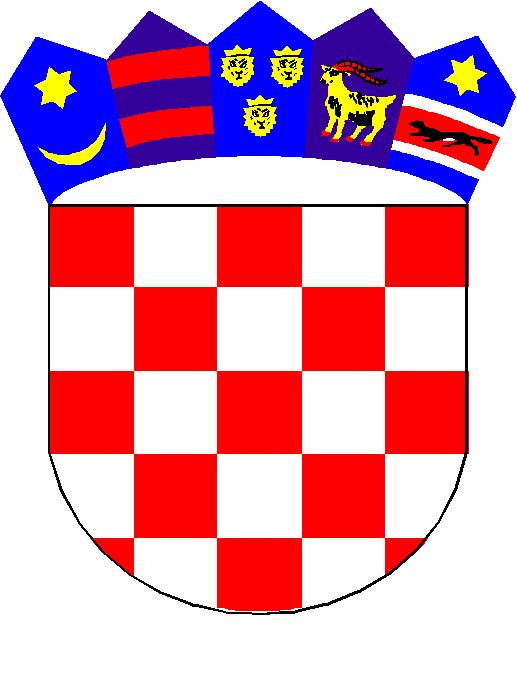 KLASA: 023-05/21-26/09URBROJ: 2135-02-21-02Kraljevec na Sutli, 27.12.2021.UPUTE  PONUDITELJIMA ZA IZRADU PONUDE 1. OPĆI PODACI1.1. Naziv naručitelja:       		Općina Kraljevec na Sutli1.2. Sjedište:				Kraljevec na Sutli 132, 49 294 Kraljevec na Sutli1.3. Broj telefona:  			049/554-523, 099/379 4550, 091/ 110 01301.4. OIB:				073181386311.5. Internetska adresa:		www.kraljevecnasutli.hr1.6. E-pošta:  				opcina.kraljevec.ns@kraljevecnasutli.hr1.7. Kontakt osoba:  			Damjana Drčić, pročelnica JUO-aPONUDBENI LISTPredmet nabave: Povjeravanje poslova obavljanja komunalne djelatnosti održavanja nerazvrstanih cesta u zimskim uvjetima –zimska služba na području općine Kraljevec na Sutli za razdoblje od 01.01.2022.-01.05.2022. godine, evidencijski broj nabave: 9/2021.Odgovorna osoba Naručitelja: Blanka Stipčić Berić, načelnica općine(popunjava ponuditelj)Naziv ponuditelja:____________________________________________________________Adresa (poslovno sjedište):_____________________________________________________OIB:______________________________________________________________________Broj računa (IBAN):__________________________________________________________BIC (SWIFT) i/ili naziv poslovne banke___________________________________________Ponuditelj je u sustavu PDV-a (zaokružiti): DA NEAdresa za dostavu pošte:_______________________________________________________Epošta:____________________________________________________________________Kontakt osoba:______________________________________________________________Tel:_______________________________________________________________________Faks:_____________________________________________________________________PONUDABroj ponude:__________________________________________________________Datum ponude:________________________________________________________Cijena ponude bez PDV-a:_______________________________________________Iznos PDV-a:__________________________________________________________Cijena ponude s PDV-om:________________________________________________Ime i prezime ovlaštene osobe ponuditelja, potpis i ovjera________________________________________________                                                                                                            PONUDBENI TROŠKOVNIK ZA OBAVALJANJE KOMUNALNE DJELATNOSTI ODRŽAVANJA NERAZVRSTANIH CESTA U ZIMSKIM UVJETIMA-ZIMSKA SLUŽBA NA PODRUČJU OPĆINE KRALJEVEC NA SUTLI ZA RAZDOBLJE
 OD 01.01.2022. - 01.05.2022. godine1. Nabavka kamenog agregata 4- sa prijevozom i deponiranjem kod    Općinske zgrade u Kraljevcu na Sutli …………………………………………………______________kn/m3.    (slovima: _______________________________________________________________________________2. Prijevoz kamenog agregata 4- sa deponiranjem kod  Općinske zgrade   u Kraljevcu na Sutli ………………………………………………………………….._______________kn/m3.    (slovima: _______________________________________________________________________________3. Efektivni rad stroja na čišćenju kolnika na nerazvrstanim cestama Općine     Kraljevec na Sutli ……………………………………………………………………._______________kn/sat.    (slovima: _______________________________________________________________________________4. Efektivni rad stroja na posipavanju kolnika na nerazvrstanim cestama     Općine Kraljevec na Sutli ( agregata po m')……………………………………_______________ kn/sat.    (slovima: _______________________________________________________________________________5. Efektivni rad stroja na čišćenju sa posipavanjem kolnika na nerazvrstanim    cestama Općine Kraljevec na Sutli .………………………………………………….._______________kn/sat.    (slovima: ________________________________________________________________________________6. Efektivni rad stroja na čišćenju sa posipavanjem javnih (parkovnih)    površina ………………………………………………………………………………_______________kn/sat.    (slovima: _______________________________________________________________________________    ============================================================    U K U P N O: ……………………………….………………………………………. ________________kuna.                           (slovima: ____________________________________________________________________    PDV (25%) ………………………………….……………..…………………………________________kuna.                         (slovima: _____________________________________________________________________    S V E U K U P N O: …………………………………………………………………________________kuna.                                       (slovima: ______________________________________________________________                                                        ______________________________________________________________                                                              _________________________________                                                                       (potpis i pečat Ponuditelja)Izjavu daje osoba/osobe po zakonu ovlaštena/e za zastupanje gospodarskog subjekta za sebe i za gospodarski subjekt. Izjava ne smije biti starija od 3 mjeseca računajući od dana objave pozivnog natječaja. I Z J A V Akojom ja_________________________________________________________________   (ime i prezime, adresa)  broj osobne iskaznice ______________________izdane od________________________ pod materijalnom i kaznenom odgovornošću, izjavljujem da niti ja osobno, niti gospodarski subjekt, nismo pravomoćno osuđeni za jedno ili više sljedećih kaznenih djela prema propisima države sjedišta gospodarskog subjekta ili države čiji je državljanin osoba ovlaštena po zakonu za zastupanje gospodarskog subjekta: prijevara (članak 236.), prijevara u gospodarskom poslovanju (članak 247.), primanje mita u gospodarskom poslovanju (članak 252.), davanje mita u gospodarskom poslovanju (članak 253.), zlouporaba u postupku javne nabave (članak 254.), utaja poreza ili carine (članak 256.), subvencijska prijevara (članak 258.), pranje novca (članak 265.), zlouporaba položaja i ovlasti (članak 291.), nezakonito pogodovanje (članak 292.), primanje mita (članak 293.), davanje mita (članak 294.), trgovanje utjecajem (članak 295.), davanje mita za trgovanje utjecajem (članak 296.), zločinačko udruženje (članak 328.) i počinjenje kaznenog djela u sastavu zločinačkog udruženja (članak 329.) iz Kaznenog zakona,  prijevara (članak 224.), pranje novca (članak 279.), prijevara u gospodarskom poslovanju (članak 293.), primanje mita u gospodarskom poslovanju (članak 294.a), davanje mita u gospodarskom poslovanju (članak 294.b), udruživanje za počinjenje kaznenih djela (članak 333.), zlouporaba položaja i ovlasti (članak 337.), zlouporaba obavljanja dužnosti državne vlasti (članak 338.), protuzakonito posredovanje (članak 343.), primanje mita (članak 347.) i davanje mita (članak 348.) iz Kaznenog zakona (»Narodne novine«, br. 110/97., 27/98., 50/00., 129/00., 51/01., 111/03., 190/03., 105/04., 84/05., 71/06., 110/07., 152/08., 57/11., 77/11. 143/12. 56/15, 65/15)._____________________________________________ 		(potpis i ovjera osobe ovlaštene po zakonu  za zastupanje gospodarskog subjekta) _________________________________________________________________________(Naziv i sjedište ponuditelja) I  Z  J  A  V  AIzjavljujem da je u mom poduzeću/obrtu stalno zaposleno____________ osoba.                              ________________________________________               	(potpis i ovjera osobe ovlaštene po zakonu  za zastupanje gospodarskog subjekta) U _________________, dana______________________         _______________________________________________________________________  (Naziv i sjedište ponuditelja)I Z J A V Akojom ja ______________________________________________________  (ime i prezime) iz __________________________________________________________________ (adresa),  OIB: ______________________________________, u svojstvu odgovorne osobe ponuditelja, izjavljujem da je ponuditelj proučio troškovničku dokumentaciju te da nema nejasnih elemenata vezanih uz formiranje cijene te da će se ugovorene cijene temeljene na ponudbenom troškovniku i potpisanom ugovoru primjenjivati bez promjena u cijelom vremenu trajanja ugovora.	________________________________________               	(potpis i ovjera osobe ovlaštene po zakonu  za zastupanje gospodarskog subjekta) U _________________, dana______________________ _____________________________________________________________________(Naziv i sjedište ponuditelja)	IZJAVAIzjavljujem da imam na raspolaganju uređaje i tehničku opremu potrebnu za izvršenje ugovora i to:____________________________________________________________________________________________________________________________________________________________________________________________________________________________________________________________________________________________________________________________________________________________________________________________________________________________________________________________________________________ __________________________________________________________________________________________________________________________________________________________________________________________________________________________________________ 	________________________________________               	(potpis i ovjera osobe ovlaštene po zakonu  za zastupanje gospodarskog subjekta) U _________________, dana______________________ Izjavi prilažem sljedeće dokumente (ugovor o najmu, preslike prometnih dozvola i police osiguranja) ________________________________________________________________ (Naziv i sjedište ponuditelja)IZJAVAIzjavljujem da imam na raspolaganju podizvođača za obavljanje poslova komunalne djelatnosti održavanja nerazvrstanih cesta u zimskim uvjetima – zimska služba na području općine Kraljevec na Sutli za razdoblje od 01.01.2022.-01.05.2022. godine.Podizvođač posjeduje uređaje i svu potrebnu opremu za izvršenje poslova iz natječaja.  Izjavi prilažem sljedeće dokumente  (ugovor s podizvođačem i popis uređaja i tehničke opreme podizvođača) _______________________________________________________________________________________________________________________________________________________________________________________________________________________________________________________________________________________________________________________________________________               	(potpis i ovjera osobe ovlaštene po zakonu  za zastupanje gospodarskog subjekta) U _________________, dana______________________ 